КАРТА САЙТОВ ОБРАЗОВАТЕЛЬНЫХ ОРГАНИЗАЦИЙОБРАЗОВАТЕЛЬНЫЕ ОРГАНИЗАЦИИ МИНОБОРОНЫ РОССИИ, ПОДЧИНЕННЫЕ НАЧАЛЬНИКУ ГЕНЕРАЛЬНОГО ШТАБА ВООРУЖЕННЫХ СИЛ РОССИЙСКОЙ ФЕДЕРАЦИИ — ПЕРВОМУ ЗАМЕСТИТЕЛЮ МИНИСТРА ОБОРОНЫ РОССИЙСКОЙ ФЕДЕРАЦИИ Федеральное государственное казенное военное образовательное учреждение высшего образования «Военная академия Генерального штаба Вооруженных Сил Российской Федерации»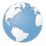  Федеральное государственное казенное военное образовательное учреждение высшего образования «Военная академия связи имени Маршала Советского Союза С.М. Буденного» Министерства обороны Российской Федерации Федеральное государственное казенное военное образовательное учреждение высшего образования «Военная академия радиационной, химической и биологической защиты имени Маршала Советского Союза С.К. Тимошенко (г. Кострома)» Министерства обороны Российской Федерации Федеральное государственное казенное военное образовательное учреждение высшего образования «Краснодарское высшее военное училище имени генерала армии С.М.Штеменко» Министерства обороны Российской Федерации Федеральное государственное казенное военное образовательное учреждение высшего образования «Тюменское высшее военно-инженерное командное училище имени маршала инженерных войск А.И.Прошлякова» Министерства обороны Российской Федерации Федеральное государственное казенное военное образовательное учреждение высшего образования «Череповецкое высшее военное инженерное училище радиоэлектроники» Министерства обороны Российской Федерации Федеральное государственное казенное профессиональное образовательное учреждение «Московское военно-музыкальное училище имени генерал-лейтенанта В.М. Халилова Министерства обороны Российской Федерации» Федеральное государственное казенное профессиональное образовательное учреждение «Кадетская школа IT-технологий Военной академии связи имени Маршала Советского Союза С.М. Буденного» Министерства обороны Российской ФедерацииОБРАЗОВАТЕЛЬНЫЕ ОРГАНИЗАЦИИ МИНОБОРОНЫ РОССИИ, ПОДЧИНЕННЫЕ СТАТС-СЕКРЕТАРЮ — ЗАМЕСТИТЕЛЮ МИНИСТРА ОБОРОНЫ РОССИЙСКОЙ ФЕДЕРАЦИИ: Федеральное государственное казенное военное образовательное учреждение высшего образования «Военный университет» Министерства обороны Российской Федерации Федеральное государственное казенное военное образовательное учреждение высшего образования «Военный институт физической культуры» Министерства обороны Российской Федерации Федеральное государственное казенное профессиональное образовательное учреждение «Кадетская спортивная школа Военного института физической культуры» Министерства обороны Российской Федерации Федеральное государственное казенное общеобразовательное учреждение «Филиал Нахимовского военно-морского училища (Владивостокское президентское кадетское училище)» Федеральное государственное казенное общеобразовательное учреждение «Краснодарское президентское кадетское училище»  Федеральное государственное казенное общеобразовательное учреждение «Кызылское президентское кадетское училище» Федеральное государственное казенное общеобразовательное учреждение «Оренбургское президентское кадетское училище» Федеральное государственное казенное общеобразовательное учреждение «Филиал Нахимовского военно-морского училища (Севастопольское президентское кадетское училище)» Федеральное государственное казенное общеобразовательное учреждение «Ставропольское президентское кадетское училище» Федеральное государственное казенное общеобразовательное учреждение «Тюменское президентское кадетское училище» Федеральное государственное казенное общеобразовательное учреждение «Московский кадетский корпус «Пансион воспитанниц Министерства обороны Российской Федерации» ОБРАЗОВАТЕЛЬНЫЕ ОРГАНИЗАЦИИ МИНОБОРОНЫ РОССИИ, ПОДЧИНЕННЫЕ ЗАМЕСТИТЕЛЮ МИНИСТРА ОБОРОНЫ РОССИЙСКОЙ ФЕДЕРАЦИИ, ОТВЕЧАЮЩЕМУ ЗА ОРГАНИЗАЦИЮ МАТЕРИАЛЬНО-ТЕХНИЧЕСКОГО ОБЕСПЕЧЕНИЯ ВОЙСК (СИЛ): Федеральное государственное казенное военное образовательное учреждение высшего образования «Военная академия материально-технического обеспечения имени генерала армии А.В.Хрулева» Министерства обороны Российской ФедерацииФедеральное государственное казенное военное образовательное учреждение высшего образования «Военная академия материально-технического обеспечения имени генерала армии А.В.Хрулева (филиал г. Вольск)» Министерства обороны Российской Федерации Федеральное государственное казенное общеобразовательное учреждение «Санкт-Петербургский кадетский военный корпус Министерства обороны Российской Федерации» Федеральное государственное казенное общеобразовательное учреждение «Уссурийское суворовское военное училище Министерства обороны Российской Федерации»ОБРАЗОВАТЕЛЬНЫЕ ОРГАНИЗАЦИИ МИНОБОРОНЫ РОССИИ, ПОДЧИНЕННЫЕ ЗАМЕСТИТЕЛЮ МИНИСТРА ОБОРОНЫ РОССИЙСКОЙ ФЕДЕРАЦИИ, ОТВЕЧАЮЩЕМУ ЗА ОРГАНИЗАЦИЮ РАСКВАРТИРОВАНИЯ ВОЙСК (СИЛ),  ЖИЛИЩНОГО И МЕДИЦИНСКОГО ОБЕСПЕЧЕНИЯ: Федеральное государственное бюджетное военное образовательное учреждение высшего образования «Военно-медицинская академия имени С.М.Кирова» Министерства обороны Российской Федерации Федеральное государственное казенное общеобразовательное учреждение «Петрозаводское президентское кадетское училище» Министерства обороны Российской ФедерацииОБРАЗОВАТЕЛЬНЫЕ ОРГАНИЗАЦИИ МИНОБОРОНЫ РОССИИ, ПОДЧИНЕННЫЕ ГЛАВНОКОМАНДУЮЩЕМУ СУХОПУТНЫМИ ВОЙСКАМИ: Федеральное государственное казенное военное образовательное учреждение высшего образования «Военный учебно-научный центр Сухопутных войск «Общевойсковая академия Вооруженных Сил Российской Федерации» Федеральное государственное казенное военное образовательное учреждение высшего образования «Михайловская военная артиллерийская академия» Министерства обороны Российской Федерации Федеральное государственное казенное военное образовательное учреждение высшего образования «Военная академия войсковой противовоздушной обороны Вооруженных Сил Российской Федерации имени Маршала Советского Союза А.М.Василевского» Министерства обороны Российской Федерации Федеральное государственное казенное военное образовательное учреждение высшего образования «Казанское высшее танковое командное Краснознаменное училище» Министерства обороны Российской Федерации Федеральное государственное казенное военное образовательное учреждение высшего образования «Дальневосточное высшее общевойсковое командное училище имени Маршала Советского Союза К.К.Рокоссовского» Министерства обороны Российской Федерации Федеральное государственное казенное военное образовательное учреждение высшего образования «Новосибирское высшее военное командное училище» Министерства обороны Российской Федерации  Федеральное государственное казенное военное образовательное учреждение высшего образования «Московское высшее общевойсковое командное орденов Ленина и Октябрьской Революции Краснознаменное училище» Министерства обороны Российской Федерации  Федеральное государственное казенное общеобразовательное учреждение «Казанское суворовское военное училище Министерства обороны Российской Федерации» Федеральное государственное казенное общеобразовательное учреждение «Московское суворовское военное училище Министерства обороны Российской Федерации» Федеральное государственное казённое общеобразовательное учреждение «Аксайский Данилы Ефремова казачий кадетский корпус Министерства обороны Российской Федерации»
ОБРАЗОВАТЕЛЬНЫЕ ОРГАНИЗАЦИИ МИНОБОРОНЫ РОССИИ, ПОДЧИНЕННЫЕ ГЛАВНОКОМАНДУЮЩЕМУ ВОЗДУШНО-КОСМИЧЕСКИМИ СИЛАМИ: Государственный центр подготовки авиационного персонала и войсковых испытаний Министерства обороны Российской Федерации 344 Центр боевого применения и переучивания летного состава (авиационного персонала армейской авиации)610 Центр боевого применения и переучивания летного состава (авиационного персонала военно-транспортной авиации) Федеральное государственное казенное военное образовательное учреждение высшего образования «Военный учебно-научный центр Военно-воздушных сил «Военно-воздушная академия имени профессора Н.Е.Жуковского и Ю.А.Гагарина» Министерства обороны Российской Федерации Федеральное государственное бюджетное военное образовательное учреждение высшего образования «Военно-космическая академия имени А.Ф.Можайского» Министерства обороны Российской Федерации Федеральное государственное казенное военное образовательное учреждение высшего образования «Военная академия воздушно-космической обороны имени Маршала Советского Союза Г.К.Жукова» Министерства обороны Российской Федерации Федеральное государственное казенное военное образовательное учреждение высшего образования «Краснодарское высшее военное авиационное училище летчиков имени Героя Советского Союза А.К.Серова» Министерства обороны Российской Федерации Федеральное государственное казенное военное образовательное учреждение высшего образования «Ярославское высшее военное училище противовоздушной обороны» Министерства обороны Российской Федерации Федеральное государственное казенное военное профессиональное образовательное учреждение «183 учебный центр» Министерства обороны Российской Федерации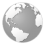  Федеральное государственное казенное общеобразовательное учреждение «Тверское суворовское военное училище Министерства обороны Российской Федерации» Федеральное государственное казенное общеобразовательное учреждение «Средняя общеобразовательная школа № 2» Федеральное государственное казенное общеобразовательное учреждение «Средняя общеобразовательная школа № 5»ОБРАЗОВАТЕЛЬНЫЕ ОРГАНИЗАЦИИ МИНОБОРОНЫ РОССИИ, ПОДЧИНЕННЫЕ ГЛАВНОКОМАНДУЮЩЕМУ ВОЕННО-МОРСКИМ ФЛОТОМ: Федеральное государственное казенное военное образовательное учреждение высшего образования «Военный учебно-научный центр Военно-Морского Флота «Военно-морская академия имени Адмирала Флота Советского Союза Н.Г.Кузнецова» Федеральное государственное казенное военное образовательное учреждение высшего образования «Тихоокеанское высшее военно-морское училище имени С.О.Макарова» Министерства обороны Российской Федерации Федеральное государственное бюджетное военное образовательное учреждение высшего образования «Черноморское высшее военно-морское ордена Красной Звезды училище имени П.С.Нахимова» Министерства обороны Российской Федерации Федеральное государственное казенное профессиональное образовательное учреждение «Ломоносовский морской колледж Военно-Морского Флота» Министерства обороны Российской Федерации Федеральное государственное казенное общеобразовательное учреждение «Нахимовское военно-морское училище Министерства обороны Российской Федерации» Филиал Федерального государственного казенного общеобразовательного учреждения «Нахимовское военно-морское училище Министерства обороны Российской Федерации» в г. Мурманск Федеральное государственное казенное общеобразовательное учреждение «Кронштадтский морской кадетский военный корпус Министерства обороны Российской Федерации»ОБРАЗОВАТЕЛЬНЫЕ ОРГАНИЗАЦИИ МИНОБОРОНЫ РОССИИ, ПОДЧИНЕННЫЕ КОМАНДУЮЩЕМУ РАКЕТНЫМИ ВОЙСКАМИ СТРАТЕГИЧЕСКОГО НАЗНАЧЕНИЯ: Федеральное государственное казенное военное образовательное учреждение высшего образования «Военная академия Ракетных войск стратегического назначения имени Петра Великого» Министерства обороны Российской Федерации Федеральное государственное казенное военное профессиональное образовательное учреждение «161 школа техников Ракетных войск стратегического назначения» Министерства обороны Российской Федерации Федеральное государственное казенное общеобразовательное учреждение «Пермское суворовское военное училище Министерства обороны Российской Федерации» Федеральное государственное казенное общеобразовательное учреждение «Средняя общеобразовательная школа № 3»ОБРАЗОВАТЕЛЬНЫЕ ОРГАНИЗАЦИИ МИНОБОРОНЫ РОССИИ, ПОДЧИНЕННЫЕ КОМАНДУЮЩЕМУ ВОЗДУШНО-ДЕСАНТНЫМИ ВОЙСКАМИ: Федеральное государственное казенное военное образовательное учреждение высшего образования «Рязанское высшее воздушно-десантное ордена Суворова дважды Краснознаменное командное училище имени генерала армии В.Ф.Маргелова» Министерства обороны Российской Федерации Федеральное государственное казенное общеобразовательное учреждение «Омский кадетский военный корпус Министерства обороны Российской Федерации» Федеральное государственное казенное общеобразовательное учреждение «Ульяновское гвардейское суворовское военное училище Министерства обороны Российской Федерации» Федеральное государственное казенное общеобразовательное учреждение «Тульское суворовское военное училище Министерства обороны Российской Федерации»ОБРАЗОВАТЕЛЬНЫЕ ОРГАНИЗАЦИИ МИНОБОРОНЫ РОССИИ, ПОДЧИНЕННЫЕ КОМАНДУЮЩЕМУ ВОЙСКАМИ ВОСТОЧНОГО ВОЕННОГО ОКРУГА: Федеральное казенное дошкольное образовательное учреждение «Детский сад № 64» Министерства обороны Российской ФедерацииОБРАЗОВАТЕЛЬНЫЕ ОРГАНИЗАЦИИ МИНОБОРОНЫ РОССИИ, ПОДЧИНЕННЫЕ КОМАНДУЮЩЕМУ ВОЙСКАМИ ЗАПАДНОГО ВОЕННОГО ОКРУГА: Федеральное государственное казенное общеобразовательное учреждение «Санкт-Петербургское суворовское военное училище Министерства обороны Российской Федерации» Федеральное государственное казенное дошкольное образовательное учреждение «Детский сад № 1» (Московская обл.) Министерства обороны Российской Федерации Федеральное государственное казенное дошкольное образовательное учреждение «Детский сад № 2» Министерства обороны Российской Федерации Федеральное казенное дошкольное образовательное учреждение «Детский сад № 2038» Министерства обороны Российской Федерации Федеральное казенное дошкольное образовательное учреждение «Детский сад № 2045/3» Министерства обороны Российской ФедерацииОБРАЗОВАТЕЛЬНЫЕ ОРГАНИЗАЦИИ МИНОБОРОНЫ РОССИИ, ПОДЧИНЕННЫЕ КОМАНДУЮЩЕМУ ВОЙСКАМИ ЦЕНТРАЛЬНОГО ВОЕННОГО ОКРУГА: Федеральное государственное казенное общеобразовательное учреждение «Екатеринбургское суворовское военное училище» Министерства обороны Российской Федерации Федеральное государственное казенное общеобразовательное учреждение «Средняя общеобразовательная школа № 4» Федеральное государственное казенное общеобразовательное учреждение «Средняя общеобразовательная школа № 6» Федеральное государственное казенное общеобразовательное учреждение «Средняя общеобразовательная школа № 7» Федеральное государственное казенное дошкольное образовательное учреждение «Детский сад № 260» Министерства обороны Российской ФедерацииОБРАЗОВАТЕЛЬНЫЕ ОРГАНИЗАЦИИ МИНОБОРОНЫ РОССИИ, ПОДЧИНЕННЫЕ КОМАНДУЮЩЕМУ ВОЙСКАМИ ЮЖНОГО ВОЕННОГО ОКРУГА: Федеральное государственное казенное общеобразовательное учреждение «Северо-Кавказское суворовское военное училище Министерства обороны Российской Федерации» Федеральное государственное казенное общеобразовательное учреждение «Средняя общеобразовательная школа № 8» Федеральное государственное казенное общеобразовательное учреждение «Средняя общеобразовательная школа № 10» Федеральное государственное казенное общеобразовательное учреждение «Средняя общеобразовательная школа № 11» Федеральное государственное казенное общеобразовательное учреждение «Средняя общеобразовательная школа № 12» Федеральное государственное казенное общеобразовательное учреждение «Средняя общеобразовательная школа № 13» Федеральное государственное казенное общеобразовательное учреждение «Средняя общеобразовательная школа № 14» Федеральное государственное казенное общеобразовательное учреждение «Средняя общеобразовательная школа № 16» Федеральное государственное казенное общеобразовательное учреждение «Средняя общеобразовательная школа № 19» Федеральное государственное казенное общеобразовательное учреждение «Средняя общеобразовательная школа № 21» Федеральное государственное казенное дошкольное образовательное учреждение «Детский сад № 1» (Чеченская Республика, г. Грозный, н.п. Ханкала) Министерства обороны Российской Федерации Федеральное государственное казенное дошкольное образовательное учреждение «Детский сад № 1» (Чеченская Республика, Науринский р-н, н.п. Калиновская) Министерства обороны Российской ФедерацииОБРАЗОВАТЕЛЬНЫЕ ОРГАНИЗАЦИИ МИНОБОРОНЫ РОССИИ, ПОДЧИНЕННЫЕ НАЧАЛЬНИКУ ВОЙСК РАДИАЦИОННОЙ, ХИМИЧЕСКОЙ И БИОЛОГИЧЕСКОЙ ЗАЩИТЫ ВООРУЖЕННЫХ СИЛ РОССИЙСКОЙ ФЕДЕРАЦИИ: Федеральное государственное казенное общеобразовательное учреждение «Средняя общеобразовательная школа № 24» Федеральное государственное казенное дошкольное образовательное учреждение «Детский сад Шиханского гарнизона» Министерства обороны Российской Федерации